附件1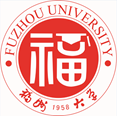 福州大学研究生教育教学改革项目申报书(类别1.教育教学改革研究项目)项目名称：                                        项目负责人：                                      项目实施单位：                                       项目起止时间：   2021年10月-2023年10月         项目申报日期：                                       福州大学研究生院 制二○二一年九月填写说明一、项目实施单位指项目负责人所在单位。二、本申报书填写内容用计算机打印，A4纸双面复印左侧装订一式六份。三、凡递交的申报书一律不退还，请申报人自行复制留底。四、有可能涉密和不宜大范围公开的内容不可作为申报内容填写。一、基本数据表二、改革研究任务综述三、改革研究任务清单四、预期阶段成果和最终成果五、完成项目的条件分析六、经费预算七、申请人承诺八、单位及管理部门意见项目名称项目名称项目类别项目类别A、重点项目    B、一般项目  A、重点项目    B、一般项目  A、重点项目    B、一般项目  A、重点项目    B、一般项目  A、重点项目    B、一般项目  A、重点项目    B、一般项目  A、重点项目    B、一般项目  A、重点项目    B、一般项目  A、重点项目    B、一般项目  A、重点项目    B、一般项目  A、重点项目    B、一般项目  负责人姓名负责人姓名性别专业职称专业职称出生年月出生年月近三年讲授的研究生课程近三年讲授的研究生课程工作单位工作单位最后学历最后学历联系电话联系电话项目组成员姓名姓名性别出生年月出生年月出生年月学历学历职称职称部门/学院（系）部门/学院（系）部门/学院（系）任务分工任务分工项目组成员项目组成员项目组成员项目组成员项目组成员项目组成员项目组成员项目组成员项目组成员项目组成员项目组成员1.立项背景与意义；2.改革研究任务和主要举措；3.项目的创新点与难点；4.项目实施的保障措施；5.分年度任务进度安排。（字数不超过3000字，如需要可另行加页）序号起止时间改革内容阶段成果责任部门项目的预期阶段成果和最终成果。项目成果应主要以教育教学改革方案、课程教材、教学成果、制度文件的形式为主，科研论文、个人专著为辅。项目负责人从事研究生教育教学经历和取得成绩简介；实施项目已具备的实施条件；学院对实施改革是否提供政策和经费保障。经 费 预 算费用项目金额（万元）用途说明经 费 预 算经 费 预 算经 费 预 算经 费 预 算经 费 预 算经 费 预 算经 费 预 算经 费 预 算合计经 费 预 算经费来源说明（注明项目实施单位可支持的建设经费情况）：经费来源说明（注明项目实施单位可支持的建设经费情况）：经费来源说明（注明项目实施单位可支持的建设经费情况）：承 诺 书本人保证如实填写申请书各项内容。如果获准立项，本人承诺以本申请书为有约束力的协议，恪守学术道德，维护学术尊严，认真开展研究工作，按学校有关要求保质保量完成建设任务，保证取得预期建设成果。在发表与项目相关的成果时注明“本成果得到福州大学研究生教学教改项目立项资助”字样或相关字样。同意福州大学研究生院使用本项目研究成果及资料。申请人（签章）：年   月   日学院推荐意见推荐意见中须包含对项目意识形态的审查结论和本单位对项目建设经费支持意见。负责人：                        （盖章）年    月   日专家意见是否同意立项：□是  □否                   专家组组长签名：               年   月   日研究生院意见  是否同意立项：□是  □否      补助经费金额：      万元      研究生院（签章）：                        年   月   日